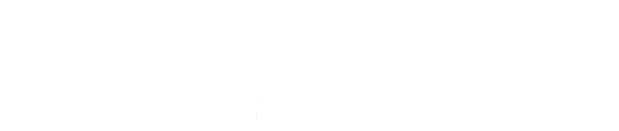 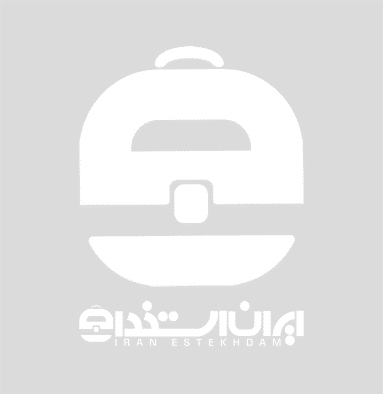 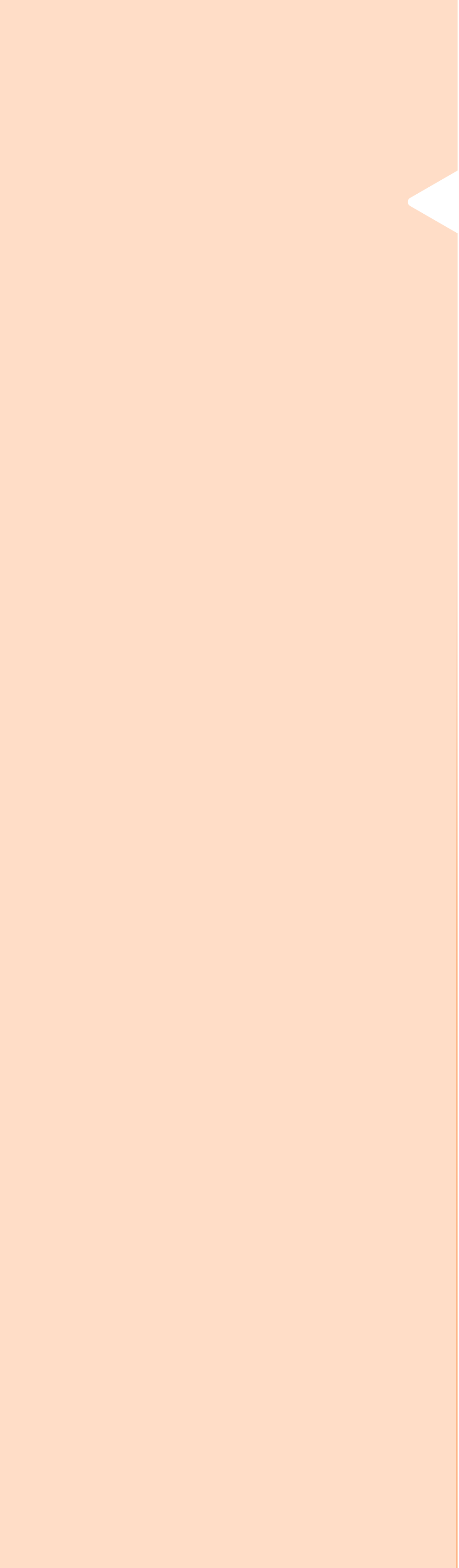 مسلط به مایکروسافت آفیسمسلط به تایپSkypeمسلط به زبان انگلیسی و فرانسویسابقه فروش محصول مستقیمایجاد تیمعنوان شغلینام مجموعهار تاریخ: ... – تا تاریخ: ...پیشنهاد ایران استخدام: در این قسمت میتوانید به وظایف و مسئولیت های محوله اشاره نمایید.پیشنهاد ایران استخدام: در این قسمت میتوانید به وظایف و مسئولیت های محوله اشاره نمایید.عنوان شغلینام مجموعهار تاریخ: ... – تا تاریخ: ...پیشنهاد ایران استخدام: در این قسمت میتوانید به وظایف و مسئولیت های محوله اشاره نمایید.پیشنهاد ایران استخدام: در این قسمت میتوانید به وظایف و مسئولیت های محوله اشاره نمایید.پیشنهاد ایران استخدام: در این قسمت میتوانید به وظایف و مسئولیت های محوله اشاره نمایید.نام دانشگاهعنوان مدرک تحصیلیتاریخ فراغت از تحصیل